The City School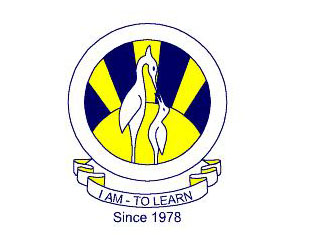 North Nazimabad Boys BranchPakistan StudiesMs Aziza WajahatClass 10:https://papers.gceguide.com/O%20Levels/Pakistan%20Studies%20(2059)/2059_w10_qp_2.pdfDo solve Q2  this paper.